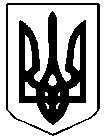 ЧУТІВСЬКА РАЙОННА РАДАПОЛТАВСЬКОЇ ОБЛАСТІ (Тридцять восьма сесія  районної ради VІ  скликання)Р І Ш Е Н Н Явід 29 вересня 2015 рокуПро надання дозволу на передачу в строкове  платне користування Чутівській районній територіальній виборчій комісії приміщень розташованих за адресою: смт. Чутове, вул. Леніна, 4    	Керуючись статтями 43, 60 Закону України «Про місцеве самоврядування в Україні», статтею 73 Закону України «Про місцеві вибори», статтею 22 Закону України «Про оренду державного та комунального майна»,  Порядком передачі в оренду майна спільної власності територіальних громад Чутівського району, затвердженого рішенням позачергової десятої сесії Чутівської районної ради п’ятого скликання від 24 квітня 2007 року,РАЙОННА  РАДА  ВИРІШИЛА:1. Надати дозвіл районній раді на передачу в строкове платне користування Чутівській районній територіальній виборчій комісії приміщення № 75, загальною площею 10, 9 м2  на третьому поверсі адмінбудинку, розташованого за адресою: смт. Чутове, вул. Леніна, 4. 2. Надати дозвіл комунальному підприємству «Архітектурно-планувальне бюро Чутівського району» на передачу в суборенду Чутівській районній територіальній виборчій комісії приміщення № 13 (77) загальною площею 16,8 м2 на третьому поверсі адмінбудинку, розташованого за адресою: смт. Чутове, вул. Леніна, 4.3. Контроль за виконанням цього рішення покласти на відділ забезпечення управління майном спільної власності територіальних громад району. Заступник голови  районної ради                                                  В.Калаур